ΕΞΕΤΑΣΕΙΣ ΠΙΣΤΟΠΟΙΗΣΗΣ ΕΠΑΡΚΕΙΑΣ ΤΗΣ ΕΛΛΗΝΟΜΑΘΕΙΑΣ ΜΑΪΟΥ 2019Το Κέντρο Ελληνικής Γλώσσας (ΚΕΓ) είναι ο μοναδικός φορέας του Υπουργείου Παιδείας για τη χορήγηση επίσημων τίτλων Πιστοποίησης της Ελληνομάθειας. Ακολουθώντας το Κοινό Ευρωπαϊκό Πλαίσιο Αναφοράς για τις γλώσσες, το Πιστοποιητικό Ελληνομάθειας έχει ιδιαίτερη χρηστικότητα όχι μόνο στην Ελλάδα αλλά και σε ολόκληρο τον κόσμο.Εγγραφές: Από 1 Φεβρουαρίου έως 24 Μαρτίου 2019Επιλέξτε ένα από τα 160 εξεταστικά κέντρα σε όλο τον κόσμο: http://www.greek-language.gr/certification/node/9Υποβάλετε την αίτησή σας ηλεκτρονικά:http://www.greek-language.gr/certification/application/index.html Προετοιμαστείτε για τις Εξετάσεις με το βοηθητικό υλικό του ΚΕΓ.http://www.greek-language.gr/certification/node/89.htmlΠληροφορίες: - στα τηλέφωνα των εξεταστικών κέντρων- στα τηλέφωνα του ΚΕΓ: 2313331540, 2313331542- στην ιστοσελίδα http://www.greeklanguage.gr/certificationEXAMINATIONS FOR THE CERTIFICATE OF ATTAINMENT IN GREEK MAY 2019The Centre for the Greek Language (CGL) is the official institution authorized by the Ministry of Education to conduct the examinations for the Certification of Attainment in Greek. Following the specifications of the Common European Framework of Reference for Languages, the Certificate is of particular value not only in Greece but all over the world.Registration: From February 1st to March 24th 2019Choose one of 160 examination centres all over the world: http://www.greeklanguage.gr/certification/node/9Submit your application online:http://www.greek-language.gr/certification/application/index.html Use CGL’s supportive material to prepare yourself for the exams.http://www.greek-language.gr/certification/node/89.htmlInformation: - email: ellinomatheia@komvos.edu.gr- www.greeklanguage.gr/certification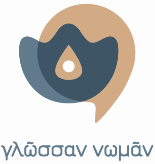 ΥΠΟΥΡΓΕΙΟ ΠΑΙΔΕΙΑΣ, ΕΡΕΥΝΑΣ ΚΑΙ ΘΡΗΣΚΕΥΜΑΤΩΝΚΕΝΤΡΟ ΕΛΛΗΝΙΚΗΣ ΓΛΩΣΣΑΣΜΕΛΟΣ ΤΗΣ ΕΥΡΩΠΑΪΚΗΣ ΟΜΟΣΠΟΝΔΙΑΣ ΕΘΝΙΚΩΝ ΙΔΡΥΜΑΤΩΝ ΓΙΑ ΤΗ ΓΛΩΣΣΑ (EFNIL)ΕπίπεδαΕπίπεδαΗμερομηνίες εξετάσεωνΑ1 (για παιδιά 8-12 ετών)Στοιχειώδης ΓνώσηΤρίτη 21 Μαΐου 2019 (πρωί)Α1 (για εφήβους και ενηλίκους)Στοιχειώδης ΓνώσηΤρίτη 21 Μαΐου 2019 (πρωί)Α2Βασική ΓνώσηΤρίτη 21 Μαΐου 2019 (μεσημέρι)Α2 για επαγγελματικούς σκοπούςΒασική ΓνώσηΤρίτη 21 Μαΐου 2019 (μεσημέρι)Β1Μέτρια ΓνώσηΤρίτη 21 Μαΐου 2019 (απόγευμα)Β2Καλή ΓνώσηΤετάρτη 22 Μαΐου 2019 (πρωί)Γ1Πολύ Καλή ΓνώσηΤετάρτη 22 Μαΐου 2019 (απόγευμα)Γ2Άριστη ΓνώσηΠέμπτη 23 Μαΐου 2019 (πρωί)MINISTRY OF EDUCATION, RESEARCH AND RELIGIOUS AFFAIRSCENTRE FOR THE GREEK LANGUAGEMEMBER OF THE EUROPEAN FEDERATION OF NATIONAL INSTITUTIONS FOR LANGUAGE (EFNIL)LevelsLevelsExamination datesΑ1 (for children 8-12 years old)BreakthroughTuesday 21st May 2019 (morning)Α1 (for adolescents and adults)BreakthroughTuesday 21st May 2019 (morning)Α2Way stageTuesday 21st May 2019 (afternoon)Α2 for vocational purposesWay stageTuesday 21tst May 2019 (afternoon)Β1ThresholdTuesday 21st May 2019 (evening)Β2VantageWednesday 22th May 2019 (morning)C1Effective Operational ProficiencyWednesday 22th May 2019 (afternoon)C2MasteryThursday 23th May 2019 (morning)